In this unit we have covered a lot of material from several different chapters (Chapter 22, 24 & 25, section 1).  In order to prepare for this test you must review the two main topics, nationalism and imperialism, and correctly match the terms and people to the main topic. Review the terms and then answer the questions at the end of the chart.Reminder: Test Taking Tips Tips: Multiple Choice Questions: Read the question before you look at the answer.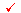 Read all the choices before choosing your answerIdentify any vocabulary words that could help you better understand the question and the answer choices.Eliminate answers you know aren't rightDon't keep on changing your answer, usually your first choice is the right one, unless you misread the questionExamples Multiple Choice Question: Nationalism (Ch 22)Imperialism (Ch 24)DefinePlace the following terms and people in the major focus areas that they belong in & include a definition of the term or person & how it connects to the main topic (nationalism or Imperialism). See Otto van Bismark and Direct Rule as examples. Place the following terms and people in the major focus areas that they belong in & include a definition of the term or person & how it connects to the main topic (nationalism or Imperialism). See Otto van Bismark and Direct Rule as examples. Place the following terms and people in the major focus areas that they belong in & include a definition of the term or person & how it connects to the main topic (nationalism or Imperialism). See Otto van Bismark and Direct Rule as examples. Terms and People:Otto van BismarkKaiser William IThe Bundesrat & the Reichstag Count Cavour Giuseppe GaribaldiVictor EmmanuelRealpolitikThe Balkans (“The powder keg of Europe”)The 1905 Russian Revolution The October ManifestoTypes of Imperialism       Direct Rule (Colony)       Indirect Rule (Protectorate)       Sphere of Influence Motivations:        The White Man’s Burden/ Social Darwinism Leaders & Groups:       ShakaConflicts       Boer War       Sepoy Rebellion       Opium War Major Areas of FocusGerman Unifications1. Otto van Bismark: The Prime Minister of Prussia who unified the German States, creating a sense of national identity for these small states Italian Unification The BalkansRussiaAfrica1. Direct Rule: European nations sent their own people to govern their colonies. Colonies are foreign lands owned and run directly by the imperial power. IndiaChinaQuestions1. How was Nationalism both a constructive and destructive force in Europe?2. How did Nationalism inspire/ cause Imperialism? 1. What motivated Europeans to create imperialist empires?2. What was the general process that imperialism took? (give examples from Africa, India and China) 